1	A sa session de 2015, le Conseil a adopté la Décision 584 relative à la création et à la gestion des groupes de travail du Conseil (GTC), par laquelle il a décidé que les actuels Présidents et Vice-Présidents d'un Groupe de travail du Conseil resteraient en fonction et continueraient d'occuper les mêmes postes jusqu'à la PP-18. En outre, en vertu de cette Décision, le Groupe de travail du Conseil sur les ressources financières et les ressources humaines (GTC-FHR) est chargé d'examiner la Résolution 1333 et de soumettre ses conclusions à la session de 2016 du Conseil.2	Le Conseil, à sa session de 2016, a adopté une révision de la Résolution 1333, relative aux principes directeurs régissant la création, la gestion et la cessation des activités des groupes de travail du Conseil. La Résolution charge le Secrétaire général de soumettre à chaque session du Conseil un tableau indiquant le nom des Présidents et des Vice-Présidents de chaque GTC, leur mandat et leur région.3	A sa session de 2017, le Conseil a confirmé la désignation des Vice-Présidents des groupes de travail du Conseil et du Groupe d'experts sur le RTI comme indiqué dans le Document C17/55. 4	Entre les sessions de 2017 et de 2018, il a été reçu la candidature de Mme Annelies Kavi (République tchèque) au poste de Vice-Président du Groupe de travail du Conseil sur les ressources financières et les ressources humaines. Le Conseil est invité à confirmer sa désignation.5	La liste des Vice-Présidents pour chaque GTC et pour le Groupe EG-RTI, ainsi que leur profil, peuvent être consultés à l'adresse: http://www.itu.int/fr/council/Pages/proposed VC.aspx.PRÉSIDENTS ET VICE-PRÉSIDENTS DES GROUPES DE TRAVAIL DU CONSEIL ET DU GROUPE D'EXPERTS______________Conseil 2018
Genève, 17-27 avril 2018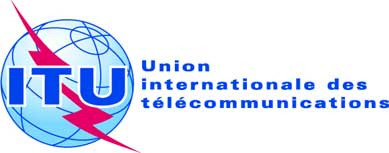 Point de l'ordre du jour: PL 1.9Document C18/56-FPoint de l'ordre du jour: PL 1.98 mars 2018Point de l'ordre du jour: PL 1.9Original: anglaisRapport du Secrétaire généralRapport du Secrétaire généralLISTE DES CANDIDATS AUX POSTES DE PRéSIDENTS ET DE VICE-PréSIDENTS DES GROUPES DE TRAVAIL DU CONSEIL ET DU GROUPE D'EXPERTS SUR LE RTILISTE DES CANDIDATS AUX POSTES DE PRéSIDENTS ET DE VICE-PréSIDENTS DES GROUPES DE TRAVAIL DU CONSEIL ET DU GROUPE D'EXPERTS SUR LE RTIRésuméLe Conseil, à sa session de 2016, a adopté une révision de la Résolution 1333, relative aux principes directeurs régissant la création, la gestion et la cessation des activités des groupes de travail du Conseil. La Résolution charge le Secrétaire général de soumettre à chaque session du Conseil un tableau indiquant le nom des Présidents et des Vice-Présidents de chaque GTC, leur mandat et leur région.Suite à donnerLe Conseil est invité à confirmer la désignation d'un Vice-Président du Groupe de travail du Conseil sur les ressources financières et les ressources humaines et à prendre note du tableau indiquant le nom des Présidents et des Vice-Présidents des Groupes de travail du Conseil et du Groupe d'experts.____________RéférencesDécision 11 de la Conférence de plénipotentiaires (Rév. Busan, 2014), Résolution 1333 du Conseil, Décision 584 du Conseil; Documents du Conseil C16/122 et C16/INF/17(Rév.2); Consultation relative à la vice-présidence; Résolution 1379 et Résolution 1384 du Conseil, Document C17/55GTC actuel + SecrétairePrésidentRégionDate de désignationVice-Président(s)RégionDate de désignationGTC sur les questions de politiques publiques internationales relatives à l'Internet
(Secrétaire: M. Preetam Maloor)M. Majed Al-Mazyed (Arabie saoudite)ARB2009M. Charles Semapondo (Rwanda)M. Abdulrahman Al Marzouqi (Emirats arabes unis)M. YGSC Kishore Babu (Inde)M. Vyacheslav Vladimirovich Erokhin (Fédération de Russie)M. Paul Blaker (Royaume-Uni)  AFRARB
ASPCEI
EURGTC sur la protection en ligne des enfants
(Secrétaire: Mme Carla Licciardello)M. Ibrahim M.J. Aldabal (Emirats arabes unis)2018Mme Ellen Blackler (The Walt Disney Company)
Mme. Maha Z.Y. Mouasher (Jordanie)M. Ndordji Nazaire (Tchad)M. Mohamed Sharil Tarmizi (Malaisie)M. Vadym Kaptur (Académie nationale des télécommunications A.S. Popov d'Odessa)
M. Giorgio Tosi Beleffi (Italie)  AMS 
(Membre de Secteur)ARBAFRASPCEI 
(Membre de Secteur)EURGTC sur la mise en oeuvre des résultats du SMSI
(Secrétaire: M. Jaroslaw Ponder)M. Vladimir Minkin (Fédération de Russie)CEI2006Mme Janet Umutesi (Rwanda)Mme Clarisa Estol (Argentine)M. Mansour Al Qurashi (Arabie saoudite)Mme Nermine El Saadany (Egypte)M. Cai Guolei (Chine)M. Ghislain de Salins (France)AFRAMSARBARBASPEUR2013GTC actuel + SecrétairePrésidentRégionDate de désignationVice-Président(s)RégionDate de désignationGTC sur les ressources financières et les ressources humaines
(Secrétaire: M. Alassane Ba/M. Eric Dalhen)M. Dietmar Plesse (Allemagne)EURMme Seynabou Seck Cisse (Sénégal)Mme Vernita D. Harris (Etats-Unis)M. Manish Gupta (Inde)M. Andrei Sergeevich Zhivov (Fédération de Russie)Mme Annelies Kavi (République tchèque)AFRAMSASPCEI
EUR2018GTC sur l'utilisation des six langues officielles
(Secrétaire: M. Ahmed Elsherbini)M. Faycal Bayouli (Tunisie)AFR2016M. Paul Najarian (Etats Unis)Mme Sameera Belal (Koweït)M. Cai Guolei (Chine)M. Vladimir Minkin (Fédération de Russie)Mme Blanca Gonzalez (Espagne)M. Frédéric Paruta (France)AMSARBASPCEIEUREUR201320132013GTC chargé d'élaborer le Plan stratégique et le Plan financier pour la période 2020-2023
(Secrétaire: M. Catalin Marinescu)M. Mario Canazza
(Brésil)AMS2017Mme Jackline Mupenzi (Rwanda)M. Mohamed Al Mazrooei (Emirats arabes unis)M. Hisazumi Shirae (Japon)Mme Natalya Petrovna Reznikova (Fédération de Russie)M. Manuel da Costa Cabral (Portugal)AFRARB
ASPCEI
EURGroupe d'experts sur le RTI 
(Secrétaire: M. Preetam Maloor)M. Fernando Borjón (Mexique)AMS2016M. Guy Michel Kouakou (Côte d'Ivoire)M. Santiago Reyes Borda (Canada)S. E. M. Al Ansari Al Mashakbeh (Jordanie)M. Xiping Huang (Chine)M. YGSC Kishore Babu (Inde)M. Aleksei Sergeevich Borodin (Fédération de Russie)M. Fabio Bigi (Italie)AFRAMSARBASPASPCEI
EUR